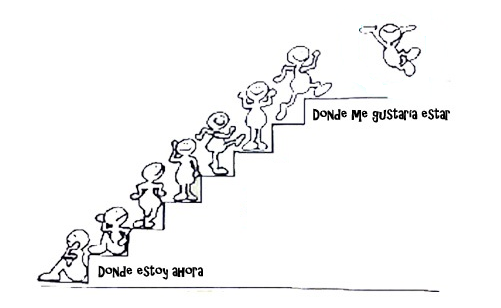 Juego “Cambiemos un hábito”DEFINICIÓNTodos sabemos alimentarnos, está claro. Lo hacemos a diario y varias veces al día. Pero ¿Lo hacemos de la manera correcta? ¿Es lo mismo alimentarse que nutrirse?Nutrir al cuerpo es mucho más que el simple hábito de comer o alimentarse. Los alimentos nos proporcionan nutrientes, sustancias que te renuevan por dentro y por fuera cada día. Cada pieza que te llevas a la boca tiene un impacto total sobre tu organismo y sobre tu salud.Sabemos que tu salud no es un juego, pero la adquisición de nuevos hábitos y el reaprender a comer, puede ser más fácil y entretenido si tenemos las herramientas adecuadas. ¿Te atreves con un giro de 180º que te dé vitalidad y te ayude a ser más feliz?INSTRUCCIONESSigue paso a paso las indicaciones. Cada vez que logres uno de tus objetivos, pasaremos al siguiente nivelNo pases al siguiente nivel sin haber cerrado (instaurado un hábito) el anteriorDisfruta el camino y no te obsesiones con el objetivo último, ya los pequeños cambios te van a aportar muchos beneficiosMATERIAL NECESARIOMotivación. Es importante comenzar esta aventura con muchas ganas e ilusión, es el primer paso para pasar de la Idea  Realidad.Mente positiva. Tienes que creer en ti y en tu capacidad para lograr todo lo que te propongas. Yo sé que puedes, pero tienes que creerlo tú.Realista. Puedes conseguir todo lo que te propongas, pero es importante que vayamos pasito a pasito y que los cambios los vayamos haciendo de forma lenta y progresiva. No empieces la casa por el tejado, iremos ladrillo a ladrillo.Compromiso. ¿Cuántos proyectos comenzamos y dejamos a medias? Esto nos pasa a todos. Sin embargo, en cuestiones de salud, las consecuencias se agravan. Implicarse en nuestra salud debería ser un proyecto obligatorio en nuestras vidas. Paciencia. El cambio de hábitos no se hace de un día para otro. Es necesario tiempo y rutina para que el nuevo estilo de vida se instaure en nuestra vida de forma permanente.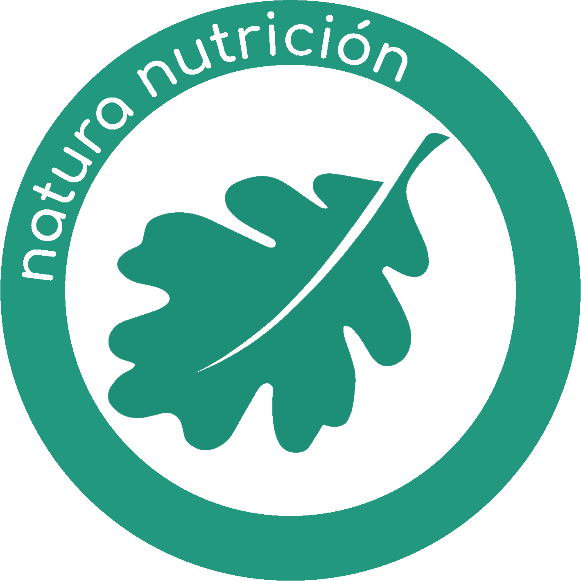 Tu cuerpo te conecta con la vida, y para que esta sea plena, tenemos que mimar nuestra alimentación y forma de vidaNATURA NUTRICIÓNEn primer lugar, plantea tu situación actual: ¿En qué punto estás para comenzar la aventura?: 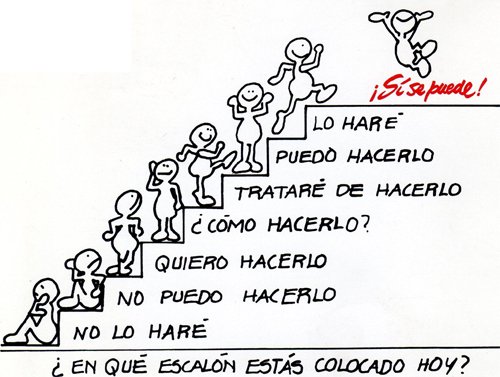 MISIÓN  *OBJETIVO: __Voy a comer menos de 2 dulces a la semana___________________________________PRIMERA MISIÓN  *OBJETIVO: ______________________________________________________________SEGUNDA MISIÓN  *OBJETIVO: ______________________________________________________________TERCERA MISIÓN  *OBJETIVO: ______________________________________________________________CUARTA MISIÓN  *OBJETIVO: ______________________________________________________________QUINTA MISIÓN  *OBJETIVO: ______________________________________________________________Como persona…Como persona…Cómo me definoCómo quiero ser1. Impulsivo2. 3.1. Paciente2.3.Mis objetivos de salud son…Mis objetivos de salud son…A corto plazoA largo plazo1. Comer sólo 2 dulces a la semana2. 3.1. Bajar el colesterol2.3.Mis motivaciones son…Mis motivaciones son…A nivel internoA nivel externo1. Perder 3 kg2. 3. 1. Que los demás me vean mejor2. 3.ETAPAOBJETIVO DE LA ETAPAOBSTÁCULOSPLAN DE ACCIÓNRECOMPENSAS1ª semanaReducir el consumo de dulces de 2 a 1 al día*Se encuentran en casa*Mi pareja los consume*Dejar de comprarlos*Integrar a mi pareja*Mejora de fuerza de voluntad*Consumo de alimentos más saludables y saciantes2ª semanaComer 1 dulce día sí día no*Menos motivación que 1ª semana*Problemas laborales aumentan apetito*Valorar progresos*Recetas dulces saludables (avena con chocolate +70%, batido de plátano,…)*Mejora de vitalidad*Aprender recetas nuevas3ª semanaConsumir máximo 3 dulces en la semana*Viajes y festivos*Ajustarse a las cantidades*Repostería casera en festivos*Mayor autocontrol*Mejoras en peso y composición corporal4ª semanaConsumir máximo 2 dulces a la semana*Fin de semanas*Constancia*Repostería y recetas caseras*Mejora en analíticas*Mejoras en salud,energía y pesoETAPAOBJETIVO DE LA ETAPAOBSTÁCULOSPLAN DE ACCIÓNRECOMPENSASETAPAOBJETIVO DE LA ETAPAOBSTÁCULOSPLAN DE ACCIÓNRECOMPENSASETAPAOBJETIVO DE LA ETAPAOBSTÁCULOSPLAN DE ACCIÓNRECOMPENSASETAPAOBJETIVO DE LA ETAPAOBSTÁCULOSPLAN DE ACCIÓNRECOMPENSASETAPAOBJETIVO DE LA ETAPAOBSTÁCULOSPLAN DE ACCIÓNRECOMPENSAS